PRESTAÇÃO DE CONTAS EVENTOS Checklist do cadastro do evento: Evento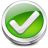  Local/Contato Mapa Prestação de Contas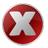 Evento:Parte superior do formulárioParte inferior do formulário